ИЗВЕЩЕНИЕ о проведении аукциона по продаже объектов, находящихся в собственности Лидского района *в случае невыполнения покупателем условий аукциона продавец вправе расторгнуть в одностороннем порядке договор купли-продажи в соответствии с действующим законодательством Республики Беларусь без возмещения победителю аукциона затрат, расходов, убытков, связанных с его расторжением. Покупателю имущества в установленном порядке может быть предоставлена рассрочка оплаты за приобретенное имущество.    1. Аукцион состоится 13 июня 2022 года в 12.00 по адресу: г. Гродно, ул.17 Сентября, 39. Последний день подачи заявлений на участие в аукционе – 7 июня 2022 года до 16.00.    2. Организатор аукциона – комитет государственного имущества Гродненского областного исполнительного комитета (комитет «Гроднооблимущество»), г. Гродно, ул.17 Сентября, 39  (время работы с 8.30 до 13.00 и с 14.00 до 17.30, кроме выходных и праздничных дней) тел. (8-0152) 62 39 24, 62 39 23, 62 39 31, сайты: http://www.region.grodno.by, http://www.gki.gov.by. 3. Аукцион проводится в соответствии с Положением о порядке организации и проведения аукционов по продаже объектов, находящихся в государственной собственности, без продажи права заключения договора аренды земельного участка, необходимого для обслуживания отчуждаемого имущества, утвержденным постановлением СМ РБ от 26.03.2008 № 462, Положением о порядке организации и проведения аукционов (конкурсов) по продаже отдельных объектов, находящихся в государственной собственности, утвержденным постановлением СМ РБ от 12.07.2013 № 609. 4. Аукцион является открытым, его участниками могут быть юридические лица и индивидуальные предприниматели Республики Беларусь, а также иностранные юридические лица, иные иностранные организации, иностранные индивидуальные предприниматели, граждане Республики Беларусь, иностранные граждане, лица без гражданства, подавшие организатору аукциона в указанный срок заявление с приложением необходимых документов и внесшие в установленном порядке на указанный в извещении текущий (расчетный) банковский счет сумму задатка (задатков), получившие билеты участников аукциона с указанием даты регистрации заявления и заключившие с организатором аукциона соглашение.К участнику, выигравшему торги, но отказавшемуся или уклонившемуся от подписания протокола и (или) договора купли-продажи недвижимого имущества и (или) договора аренды земельного участка, и (или) возмещения затрат на организацию и проведение аукциона, а также к участникам, отказавшимся объявить свою цену за предмет аукциона в случае, когда такое объявление предусмотрено законодательством, в результате чего аукцион признан нерезультативным, к претенденту на покупку в случае его отказа (уклонения) от возмещения затрат на организацию и проведение аукциона и (или) подписания договора купли-продажи недвижимого имущества и (или) договора аренды земельного участка - будут применены штрафные санкции, предусмотренные законодательством.5. К заявлению прилагаются следующие документы:документ с отметкой банка, подтверждающий внесение суммы задатка на текущий (расчетный) счет организатора аукциона № BY75AKВВ36425010002834000000, код АКВВВY2Х
в ОАО «АСБ Беларусбанк», УНП 500044549;для юридических лиц Республики Беларусь - копия (без нотариального засвидетельствования) устава (учредительного договора – для коммерческой организации, действующей только на основании учредительного договора), имеющего штамп, свидетельствующий о проведении государственной регистрации; для индивидуальных предпринимателей Республики Беларусь - копия (без нотариального засвидетельствования) свидетельства о государственной регистрации; для иностранных юридических лиц, иных иностранных организаций - легализованные в установленном порядке копии учредительных документов и выписка из торгового реестра страны учреждения (выписка должна быть произведена не ранее шести месяцев до подачи заявления на участие в аукционе) либо иное эквивалентное доказательство юридического статуса в соответствии с законодательством страны учреждения с переводом на белорусский или русский язык, верность которого или подлинность подписи переводчика которого должна быть засвидетельствована нотариально; для иностранных индивидуальных предпринимателей - легализованная в установленном порядке копия документа, подтверждающего статус, с переводом на белорусский или русский язык, верность которого или подлинность подписи переводчика, которого должна быть засвидетельствована нотариально; представителем юридического лица Республики Беларусь – доверенность, выданная в установленном законодательством порядке (кроме случаев, когда юридическое лицо представляет его руководитель);представителем гражданина или индивидуального предпринимателя Республики Беларусь – нотариально удостоверенная доверенность;представителем иностранного юридического лица, иной иностранной организации, иностранного физического лица или ИП – доверенность, легализованная в установленном порядке, с переводом на белорусский или русский язык, верность которого или подлинность подписи переводчика, которого должна быть засвидетельствована нотариально.Консолидированный участник к заявлению на участие в аукционе прилагает следующие документы:копия договора о совместном участии в аукционе с предъявлением оригинала этого договора;документ, подтверждающий внесение суммы задатка на текущий (расчетный) банковский счет, указанный в извещении, с отметкой банка;копии документов, подтверждающих государственную регистрацию индивидуальных предпринимателей и (или) микроорганизаций, заключивших договор о совместном участии в аукционе;сведения о средней численности работников микроорганизаций, заверенные подписью руководителя и печатью.При подаче документов уполномоченное лицо (его представитель) предъявляет документ, удостоверяющий личность, и доверенности, выданные индивидуальными предпринимателями (с нотариальным удостоверением) и (или) микроорганизациями, заключившими договор о совместном участии в аукционе. Представителем уполномоченного лица дополнительно предъявляется доверенность, выданная в установленном законодательством порядке, либо документ, подтверждающий полномочия руководителя.6. Организатор аукциона вправе отказаться от проведения аукциона в любое время, но не позднее чем за 3 дня до даты его проведения.7. В течение 10 рабочих дней после утверждения в установленном порядке протокола победитель аукциона (претендент на покупку) обязан возместить затраты на организацию и проведение аукциона и выполнить условия, предусмотренные в решении об изъятии земельного участка и предоставлении победителю аукциона либо единственному участнику несостоявшегося аукциона, которые подлежат выполнению до обращения за государственной регистрацией в отношении земельного участка.8. После совершения победителем аукциона (претендентом на покупку) действий, предусмотренных в пункте 7, и представления копий платежных документов, но не позднее двух рабочих дней, с продавцом заключается договор купли-продажи недвижимого имущества, а с местным исполнительным комитетом – договор аренды земельного участка и осуществляется их государственная регистрация в установленном порядке. Предмет аукциона и его местонахождениеПредмет аукциона и его местонахождениеПредмет аукциона и его местонахождениеЛот № 1– здание ясли-сада с составными частями и принадлежностями, линия электропередачи, по ул. Центральная, 26 в аг. Можейково Можейковского с/с Лидского районаЛот № 1– здание ясли-сада с составными частями и принадлежностями, линия электропередачи, по ул. Центральная, 26 в аг. Можейково Можейковского с/с Лидского районаЛот № 1– здание ясли-сада с составными частями и принадлежностями, линия электропередачи, по ул. Центральная, 26 в аг. Можейково Можейковского с/с Лидского районаЛот № 1– здание ясли-сада с составными частями и принадлежностями, линия электропередачи, по ул. Центральная, 26 в аг. Можейково Можейковского с/с Лидского районаНачальная цена предмета аукционаНачальная цена предмета аукционаНачальная цена предмета аукциона-80%      27 182,53 руб. (недвиж. 27 181,39 руб. + оборуд. 1,14 руб.); размер задатка – 3 000 руб. -80%      27 182,53 руб. (недвиж. 27 181,39 руб. + оборуд. 1,14 руб.); размер задатка – 3 000 руб. -80%      27 182,53 руб. (недвиж. 27 181,39 руб. + оборуд. 1,14 руб.); размер задатка – 3 000 руб. -80%      27 182,53 руб. (недвиж. 27 181,39 руб. + оборуд. 1,14 руб.); размер задатка – 3 000 руб. Продавец имущества Продавец имущества Продавец имущества Управление образования Лидского райисполкома.   Тел.: 8 (01545) 2 87 10, 3 40 05, 3 40 14Управление образования Лидского райисполкома.   Тел.: 8 (01545) 2 87 10, 3 40 05, 3 40 14Управление образования Лидского райисполкома.   Тел.: 8 (01545) 2 87 10, 3 40 05, 3 40 14Управление образования Лидского райисполкома.   Тел.: 8 (01545) 2 87 10, 3 40 05, 3 40 14ХарактеристикаобъектовХарактеристикаобъектовКапитальное строение с инв. № 420/С-66401 (здание ясли-сада - 1 этаж., стены - кирпичные, 1968 г.п., S общ. 425,3 кв.м, кровля -рулонные кровельные материалы, окна - ПВХ профиль, отмостка асфальтобетонная площадью 94,5 кв.м с бордюром бетонным 93,31 м; забор – дерев. на кирпичных столбах (66,86х1,55 м); беседка - кирпичная, 1968 г.п., S застр. 61 кв.м; сарай – кирпичный, 1968 г.п., S застр. 45 кв.м; калитка металл. (1,02х1,46м); забор бетонный (121,62х1,55 м); калитка металл. (1,0х1,5м); ворота металл., (4,61х1,5м); забор металл. (проволочный) на металл. столбах (61,51х1,59 м); пешеходная дорожка – плитка цементно-песчаная, 488,5 кв.м, бордюр бетонный 381,69 м; водопроводная сеть – трубы ПЭ, протяжённость 2,63 м, колодец ж/б; канализационная сеть – трубы ПХВ, протяжённость 38,6 м, колодец ж/б; канализационная сеть – трубы керамика, протяжённость 18,11 м, 69,10 м, 25,78 м, колодцы ж/б; канализационная сеть – трубы чугунные, протяженность 3,25 м, 3,10 м, 3,26 м; тепловая сеть - стальные трубы, протяжённость 27,91 м; сеть горячего водоснабжения – стальные трубы, протяжённость 27,91 м. Участок линии электропередачи (инв. № 01200095) – кабель марки ВВГ 4х25 протяженностью 5 м (подземный).  Нежилые помещения в здании ясли-сада сдаются по договорам аренды: № 6 (S-168,5 кв.м) от 31.12.2021 сроком по 31.12.2024  с ЧТУП «Продуктоша»; № 1 (S-65,3 кв.м) от 01.04.2022 сроком по 31.03.2025  с ИП Самолетовой Е.А. Нежилые помещения в здании ясли-сада (S-191,5 кв.м) переданы по договору безвозмездного пользования имуществом, находящимся в собственности Лидского района, от 01.03.2018 № 25 государственному учреждению образования «Можейковский учебно-педагогический комплекс детский сад-средняя школа» сроком до 28.02.2023 Капитальное строение с инв. № 420/С-66401 (здание ясли-сада - 1 этаж., стены - кирпичные, 1968 г.п., S общ. 425,3 кв.м, кровля -рулонные кровельные материалы, окна - ПВХ профиль, отмостка асфальтобетонная площадью 94,5 кв.м с бордюром бетонным 93,31 м; забор – дерев. на кирпичных столбах (66,86х1,55 м); беседка - кирпичная, 1968 г.п., S застр. 61 кв.м; сарай – кирпичный, 1968 г.п., S застр. 45 кв.м; калитка металл. (1,02х1,46м); забор бетонный (121,62х1,55 м); калитка металл. (1,0х1,5м); ворота металл., (4,61х1,5м); забор металл. (проволочный) на металл. столбах (61,51х1,59 м); пешеходная дорожка – плитка цементно-песчаная, 488,5 кв.м, бордюр бетонный 381,69 м; водопроводная сеть – трубы ПЭ, протяжённость 2,63 м, колодец ж/б; канализационная сеть – трубы ПХВ, протяжённость 38,6 м, колодец ж/б; канализационная сеть – трубы керамика, протяжённость 18,11 м, 69,10 м, 25,78 м, колодцы ж/б; канализационная сеть – трубы чугунные, протяженность 3,25 м, 3,10 м, 3,26 м; тепловая сеть - стальные трубы, протяжённость 27,91 м; сеть горячего водоснабжения – стальные трубы, протяжённость 27,91 м. Участок линии электропередачи (инв. № 01200095) – кабель марки ВВГ 4х25 протяженностью 5 м (подземный).  Нежилые помещения в здании ясли-сада сдаются по договорам аренды: № 6 (S-168,5 кв.м) от 31.12.2021 сроком по 31.12.2024  с ЧТУП «Продуктоша»; № 1 (S-65,3 кв.м) от 01.04.2022 сроком по 31.03.2025  с ИП Самолетовой Е.А. Нежилые помещения в здании ясли-сада (S-191,5 кв.м) переданы по договору безвозмездного пользования имуществом, находящимся в собственности Лидского района, от 01.03.2018 № 25 государственному учреждению образования «Можейковский учебно-педагогический комплекс детский сад-средняя школа» сроком до 28.02.2023 Капитальное строение с инв. № 420/С-66401 (здание ясли-сада - 1 этаж., стены - кирпичные, 1968 г.п., S общ. 425,3 кв.м, кровля -рулонные кровельные материалы, окна - ПВХ профиль, отмостка асфальтобетонная площадью 94,5 кв.м с бордюром бетонным 93,31 м; забор – дерев. на кирпичных столбах (66,86х1,55 м); беседка - кирпичная, 1968 г.п., S застр. 61 кв.м; сарай – кирпичный, 1968 г.п., S застр. 45 кв.м; калитка металл. (1,02х1,46м); забор бетонный (121,62х1,55 м); калитка металл. (1,0х1,5м); ворота металл., (4,61х1,5м); забор металл. (проволочный) на металл. столбах (61,51х1,59 м); пешеходная дорожка – плитка цементно-песчаная, 488,5 кв.м, бордюр бетонный 381,69 м; водопроводная сеть – трубы ПЭ, протяжённость 2,63 м, колодец ж/б; канализационная сеть – трубы ПХВ, протяжённость 38,6 м, колодец ж/б; канализационная сеть – трубы керамика, протяжённость 18,11 м, 69,10 м, 25,78 м, колодцы ж/б; канализационная сеть – трубы чугунные, протяженность 3,25 м, 3,10 м, 3,26 м; тепловая сеть - стальные трубы, протяжённость 27,91 м; сеть горячего водоснабжения – стальные трубы, протяжённость 27,91 м. Участок линии электропередачи (инв. № 01200095) – кабель марки ВВГ 4х25 протяженностью 5 м (подземный).  Нежилые помещения в здании ясли-сада сдаются по договорам аренды: № 6 (S-168,5 кв.м) от 31.12.2021 сроком по 31.12.2024  с ЧТУП «Продуктоша»; № 1 (S-65,3 кв.м) от 01.04.2022 сроком по 31.03.2025  с ИП Самолетовой Е.А. Нежилые помещения в здании ясли-сада (S-191,5 кв.м) переданы по договору безвозмездного пользования имуществом, находящимся в собственности Лидского района, от 01.03.2018 № 25 государственному учреждению образования «Можейковский учебно-педагогический комплекс детский сад-средняя школа» сроком до 28.02.2023 Капитальное строение с инв. № 420/С-66401 (здание ясли-сада - 1 этаж., стены - кирпичные, 1968 г.п., S общ. 425,3 кв.м, кровля -рулонные кровельные материалы, окна - ПВХ профиль, отмостка асфальтобетонная площадью 94,5 кв.м с бордюром бетонным 93,31 м; забор – дерев. на кирпичных столбах (66,86х1,55 м); беседка - кирпичная, 1968 г.п., S застр. 61 кв.м; сарай – кирпичный, 1968 г.п., S застр. 45 кв.м; калитка металл. (1,02х1,46м); забор бетонный (121,62х1,55 м); калитка металл. (1,0х1,5м); ворота металл., (4,61х1,5м); забор металл. (проволочный) на металл. столбах (61,51х1,59 м); пешеходная дорожка – плитка цементно-песчаная, 488,5 кв.м, бордюр бетонный 381,69 м; водопроводная сеть – трубы ПЭ, протяжённость 2,63 м, колодец ж/б; канализационная сеть – трубы ПХВ, протяжённость 38,6 м, колодец ж/б; канализационная сеть – трубы керамика, протяжённость 18,11 м, 69,10 м, 25,78 м, колодцы ж/б; канализационная сеть – трубы чугунные, протяженность 3,25 м, 3,10 м, 3,26 м; тепловая сеть - стальные трубы, протяжённость 27,91 м; сеть горячего водоснабжения – стальные трубы, протяжённость 27,91 м. Участок линии электропередачи (инв. № 01200095) – кабель марки ВВГ 4х25 протяженностью 5 м (подземный).  Нежилые помещения в здании ясли-сада сдаются по договорам аренды: № 6 (S-168,5 кв.м) от 31.12.2021 сроком по 31.12.2024  с ЧТУП «Продуктоша»; № 1 (S-65,3 кв.м) от 01.04.2022 сроком по 31.03.2025  с ИП Самолетовой Е.А. Нежилые помещения в здании ясли-сада (S-191,5 кв.м) переданы по договору безвозмездного пользования имуществом, находящимся в собственности Лидского района, от 01.03.2018 № 25 государственному учреждению образования «Можейковский учебно-педагогический комплекс детский сад-средняя школа» сроком до 28.02.2023 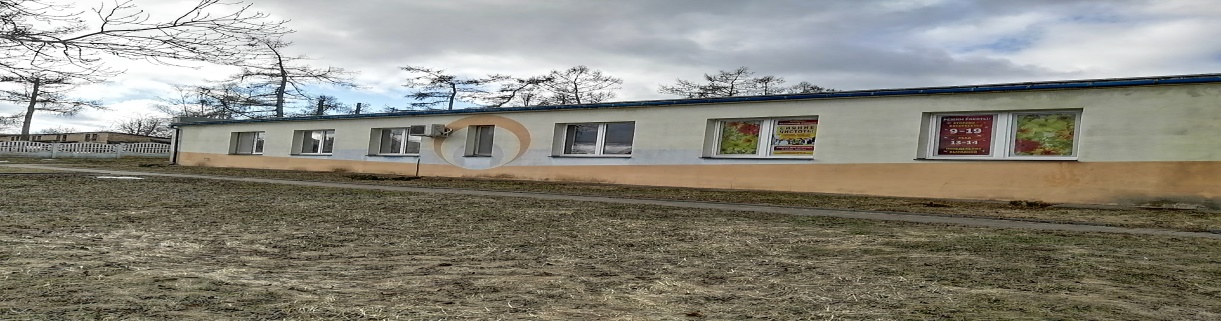 Информация о земельном участкеИнформация о земельном участкеИнформация о земельном участкеИнформация о земельном участкеИнформация о земельном участкеСрок аренды земельного участка площадью 0,4364 га (под застройкой) – 50 лет Срок аренды земельного участка площадью 0,4364 га (под застройкой) – 50 лет Ограничения по использованию земельного участкаОграничения по использованию земельного участкаОграничения по использованию земельного участкаОграничения по использованию земельного участкаОграничения по использованию земельного участкаВодоохранные зоны водных объектов вне прибрежных полос на площади 0,4364 гаВодоохранные зоны водных объектов вне прибрежных полос на площади 0,4364 гаУсловия использования земельного участка Возможность реконструкции под здание общественного или производственного назначения;получить в установленном порядке разрешительную документацию на строительство в случае изменения целевого назначения объекта;осуществить строительство (реконструкцию) объекта в сроки, определенные проектной документацией;по окончании срока аренды земельного участка совместно с Лидским районным исполнительным комитетом в установленном порядке решить вопрос его дальнейшего использования. Право аренды земельным участком может быть прекращено в случае использования земельного участка не по целевому назначениюВозможность реконструкции под здание общественного или производственного назначения;получить в установленном порядке разрешительную документацию на строительство в случае изменения целевого назначения объекта;осуществить строительство (реконструкцию) объекта в сроки, определенные проектной документацией;по окончании срока аренды земельного участка совместно с Лидским районным исполнительным комитетом в установленном порядке решить вопрос его дальнейшего использования. Право аренды земельным участком может быть прекращено в случае использования земельного участка не по целевому назначениюВозможность реконструкции под здание общественного или производственного назначения;получить в установленном порядке разрешительную документацию на строительство в случае изменения целевого назначения объекта;осуществить строительство (реконструкцию) объекта в сроки, определенные проектной документацией;по окончании срока аренды земельного участка совместно с Лидским районным исполнительным комитетом в установленном порядке решить вопрос его дальнейшего использования. Право аренды земельным участком может быть прекращено в случае использования земельного участка не по целевому назначениюВозможность реконструкции под здание общественного или производственного назначения;получить в установленном порядке разрешительную документацию на строительство в случае изменения целевого назначения объекта;осуществить строительство (реконструкцию) объекта в сроки, определенные проектной документацией;по окончании срока аренды земельного участка совместно с Лидским районным исполнительным комитетом в установленном порядке решить вопрос его дальнейшего использования. Право аренды земельным участком может быть прекращено в случае использования земельного участка не по целевому назначениюВозможность реконструкции под здание общественного или производственного назначения;получить в установленном порядке разрешительную документацию на строительство в случае изменения целевого назначения объекта;осуществить строительство (реконструкцию) объекта в сроки, определенные проектной документацией;по окончании срока аренды земельного участка совместно с Лидским районным исполнительным комитетом в установленном порядке решить вопрос его дальнейшего использования. Право аренды земельным участком может быть прекращено в случае использования земельного участка не по целевому назначениюВозможность реконструкции под здание общественного или производственного назначения;получить в установленном порядке разрешительную документацию на строительство в случае изменения целевого назначения объекта;осуществить строительство (реконструкцию) объекта в сроки, определенные проектной документацией;по окончании срока аренды земельного участка совместно с Лидским районным исполнительным комитетом в установленном порядке решить вопрос его дальнейшего использования. Право аренды земельным участком может быть прекращено в случае использования земельного участка не по целевому назначениюВид вещного права на земельный участок Вид вещного права на земельный участок Вид вещного права на земельный участок Вид вещного права на земельный участок Право аренды. Земельные участки предоставляются победителю аукциона (единственному участнику несостоявшегося аукциона) в аренду без проведения аукциона и без взимания платы за право заключения договора арендыПраво аренды. Земельные участки предоставляются победителю аукциона (единственному участнику несостоявшегося аукциона) в аренду без проведения аукциона и без взимания платы за право заключения договора арендыПраво аренды. Земельные участки предоставляются победителю аукциона (единственному участнику несостоявшегося аукциона) в аренду без проведения аукциона и без взимания платы за право заключения договора арендыПредмет аукциона и его местонахождениеПредмет аукциона и его местонахождениеПредмет аукциона и его местонахождениеПредмет аукциона и его местонахождениеЛот № 2 – водонасосная  станция  Гродненская область, Лидский район, Третьяковский с/с, 17, здание водонасосной станцииЛот № 2 – водонасосная  станция  Гродненская область, Лидский район, Третьяковский с/с, 17, здание водонасосной станцииЛот № 2 – водонасосная  станция  Гродненская область, Лидский район, Третьяковский с/с, 17, здание водонасосной станцииНачальная цена предмета аукционаНачальная цена предмета аукционаНачальная цена предмета аукционаНачальная цена предмета аукциона-50%      1 185 руб.; размер задатка – 150 руб. -50%      1 185 руб.; размер задатка – 150 руб. -50%      1 185 руб.; размер задатка – 150 руб. Продавец имущества Продавец имущества Продавец имущества Продавец имущества Лидский районный исполнительный комитет.  Тел.: 8 (01545) 3 40 05, 3 40 14Лидский районный исполнительный комитет.  Тел.: 8 (01545) 3 40 05, 3 40 14Лидский районный исполнительный комитет.  Тел.: 8 (01545) 3 40 05, 3 40 14ХарактеристикаобъектовХарактеристикаобъектовКапитальное строение с инв. № 420/С-34920 (водонасосная станция с двумя пристройками) - 1 этаж., фундамент – бетонный, стены - кирпичные, 1961 г.п., S общ. 61,9 кв.м, крыша - совмещенная рулонная, полы- плитка, пристройки - кирпичные, 1961 г.п., Sзастройки 23 и 11 кв.м; участок водопроводной сети от ВК-11 до здания – чугунные трубы, протяжённость 42,2 м, d100 мм; 
участок тепловой сети от ТК24 до здания - стальные трубы, протяжённость 99,4 м, 2d 32 мм; участок линии электрокабеля – кабель марки ВВБ 3х95+ 1х70 напряжением 0,4 кВ протяженностью 295,2 м (подземный, траншейный)Капитальное строение с инв. № 420/С-34920 (водонасосная станция с двумя пристройками) - 1 этаж., фундамент – бетонный, стены - кирпичные, 1961 г.п., S общ. 61,9 кв.м, крыша - совмещенная рулонная, полы- плитка, пристройки - кирпичные, 1961 г.п., Sзастройки 23 и 11 кв.м; участок водопроводной сети от ВК-11 до здания – чугунные трубы, протяжённость 42,2 м, d100 мм; 
участок тепловой сети от ТК24 до здания - стальные трубы, протяжённость 99,4 м, 2d 32 мм; участок линии электрокабеля – кабель марки ВВБ 3х95+ 1х70 напряжением 0,4 кВ протяженностью 295,2 м (подземный, траншейный)Капитальное строение с инв. № 420/С-34920 (водонасосная станция с двумя пристройками) - 1 этаж., фундамент – бетонный, стены - кирпичные, 1961 г.п., S общ. 61,9 кв.м, крыша - совмещенная рулонная, полы- плитка, пристройки - кирпичные, 1961 г.п., Sзастройки 23 и 11 кв.м; участок водопроводной сети от ВК-11 до здания – чугунные трубы, протяжённость 42,2 м, d100 мм; 
участок тепловой сети от ТК24 до здания - стальные трубы, протяжённость 99,4 м, 2d 32 мм; участок линии электрокабеля – кабель марки ВВБ 3х95+ 1х70 напряжением 0,4 кВ протяженностью 295,2 м (подземный, траншейный)Капитальное строение с инв. № 420/С-34920 (водонасосная станция с двумя пристройками) - 1 этаж., фундамент – бетонный, стены - кирпичные, 1961 г.п., S общ. 61,9 кв.м, крыша - совмещенная рулонная, полы- плитка, пристройки - кирпичные, 1961 г.п., Sзастройки 23 и 11 кв.м; участок водопроводной сети от ВК-11 до здания – чугунные трубы, протяжённость 42,2 м, d100 мм; 
участок тепловой сети от ТК24 до здания - стальные трубы, протяжённость 99,4 м, 2d 32 мм; участок линии электрокабеля – кабель марки ВВБ 3х95+ 1х70 напряжением 0,4 кВ протяженностью 295,2 м (подземный, траншейный)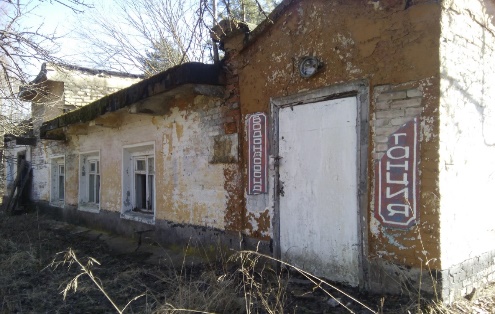 Информация о земельном участкеИнформация о земельном участкеИнформация о земельном участкеИнформация о земельном участкеИнформация о земельном участкеСрок аренды земельного участка площадью 0,1014 га (под застройкой) – 50 лет Срок аренды земельного участка площадью 0,1014 га (под застройкой) – 50 лет Условия использования земельного участка Возможность реконструкции под здание производственного назначения;получить в установленном порядке разрешительную документацию на строительство в случае изменения целевого назначения объекта;осуществить строительство (реконструкцию) объекта в сроки, определенные проектной документацией;по окончании срока аренды земельного участка совместно с Лидским районным исполнительным комитетом в установленном порядке решить вопрос его дальнейшего использования. Право аренды земельным участком может быть прекращено в случае использования земельного участка не по целевому назначениюВозможность реконструкции под здание производственного назначения;получить в установленном порядке разрешительную документацию на строительство в случае изменения целевого назначения объекта;осуществить строительство (реконструкцию) объекта в сроки, определенные проектной документацией;по окончании срока аренды земельного участка совместно с Лидским районным исполнительным комитетом в установленном порядке решить вопрос его дальнейшего использования. Право аренды земельным участком может быть прекращено в случае использования земельного участка не по целевому назначениюВозможность реконструкции под здание производственного назначения;получить в установленном порядке разрешительную документацию на строительство в случае изменения целевого назначения объекта;осуществить строительство (реконструкцию) объекта в сроки, определенные проектной документацией;по окончании срока аренды земельного участка совместно с Лидским районным исполнительным комитетом в установленном порядке решить вопрос его дальнейшего использования. Право аренды земельным участком может быть прекращено в случае использования земельного участка не по целевому назначениюВозможность реконструкции под здание производственного назначения;получить в установленном порядке разрешительную документацию на строительство в случае изменения целевого назначения объекта;осуществить строительство (реконструкцию) объекта в сроки, определенные проектной документацией;по окончании срока аренды земельного участка совместно с Лидским районным исполнительным комитетом в установленном порядке решить вопрос его дальнейшего использования. Право аренды земельным участком может быть прекращено в случае использования земельного участка не по целевому назначениюВозможность реконструкции под здание производственного назначения;получить в установленном порядке разрешительную документацию на строительство в случае изменения целевого назначения объекта;осуществить строительство (реконструкцию) объекта в сроки, определенные проектной документацией;по окончании срока аренды земельного участка совместно с Лидским районным исполнительным комитетом в установленном порядке решить вопрос его дальнейшего использования. Право аренды земельным участком может быть прекращено в случае использования земельного участка не по целевому назначениюВозможность реконструкции под здание производственного назначения;получить в установленном порядке разрешительную документацию на строительство в случае изменения целевого назначения объекта;осуществить строительство (реконструкцию) объекта в сроки, определенные проектной документацией;по окончании срока аренды земельного участка совместно с Лидским районным исполнительным комитетом в установленном порядке решить вопрос его дальнейшего использования. Право аренды земельным участком может быть прекращено в случае использования земельного участка не по целевому назначениюВид вещного права на земельный участок Вид вещного права на земельный участок Вид вещного права на земельный участок Право аренды. Земельные участки предоставляются победителю аукциона (единственному участнику несостоявшегося аукциона) в аренду без проведения аукциона и без взимания платы за право заключения договора арендыПраво аренды. Земельные участки предоставляются победителю аукциона (единственному участнику несостоявшегося аукциона) в аренду без проведения аукциона и без взимания платы за право заключения договора арендыПраво аренды. Земельные участки предоставляются победителю аукциона (единственному участнику несостоявшегося аукциона) в аренду без проведения аукциона и без взимания платы за право заключения договора арендыПраво аренды. Земельные участки предоставляются победителю аукциона (единственному участнику несостоявшегося аукциона) в аренду без проведения аукциона и без взимания платы за право заключения договора аренды